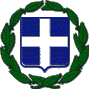 ΓΕΝΙΚΟ ΛΥΚΕΙΟ ΚΑΣΤΟΡΕΙΟΥΤαχ. Δ/νση:  Καστόρι ΛακωνίαςΤ.Κ. – Πόλη: 23059 ΚαστόριΙστοσελίδα: lyk-kastor.lak.sch.gr/email:  mail@lyk-kastor.lak.sch.grΠληροφορίες: Δρ. Καλομοίρης ΜιχαήλΤηλέφωνο- fax: 2731057046 ΠΡΟΣΚΛΗΣΗ ΕΚΔΗΛΩΣΗΣ ΕΝΔΙΑΦΕΡΟΝΤΟΣ ΑΝΑΛΗΨΗΣ ΜΟΝΟΗΜΕΡΗΣ ΕΚΔΡΟΜΗΣ ΣΤΗ ΚΑΛΑΜΑΤΑΟ Δ/ΝΤΗΣ ΤΟΥ ΗΜΕΡΗΣΙΟΥ  ΓΕΝΙΚΟΥ ΛΥΚΕΙΟΥ ΚΑΣΤΟΡΕΙΟΥ Λαμβάνοντας υπ΄όψιν:την υπ’ αριθμ. 33120/ΓΔ4/28-02-2017 Υπουργική Απόφαση που δημοσιεύτηκε στο ΦΕΚ 681 τ.Β’/ 06-02-17 την υπ΄αριθμ 28/26-03-2018 Απόφαση του Συλλόγου διδασκόντων καθηγητών του ΓΕΛ Καστορείου:                            π ρ ο κ η ρ ύ σ σ ε ι πρόσκληση εκδήλωσης ενδιαφέροντος, με τη διαδικασία των κλειστών προσφορών, προς κάθε ενδιαφερόμενο ταξιδιωτικό γραφείο προκειμένου να του ανατεθεί, λαμβάνοντας υπ΄όψιν ποιοτικά και ποσοτικά  χαρακτηριστικά των προσφορών η μονοήμερη εκδρομή που θα πραγματοποίηση, συμφώνα με τις παρακάτω προδιαγραφές:Τόπος προορισμού : ΜΕΣΣΗΝΗ-ΚΑΛΑΜΑΤΑΧρόνος πραγματοποίησης : 27/04/2018Προβλεπόμενος αριθμός συμμετεχόντων: 24 μαθητές και τρεις καθηγητές.Υποχρεωτική ασφάλιση ευθύνης διοργανωτή.Μεταφορά με σύγχρονα λεωφορεία που να διαθέτουν ειδικό σήμα.Ασφάλιση κάλυψης εξόδων σε περίπτωση ατυχήματος ή ασθένειας.Για τις παραπάνω υπηρεσίες απαραίτητη θεωρείται η τελική συνολική τιμή του ταξιδιού και η επιβάρυνση ανά μαθητή. Η προσφορά να συνοδεύεται από υπεύθυνη δήλωση του ταξιδιωτικού γραφείου ότι διαθέτει ειδικό σήμα λειτουργίας, το οποίο βρίσκεται σε ισχύ (εκτός από το ΚΤΕΛ, βάσει του ν.2446 άρθρο 1 παρ.2β) ή βεβαίωση συνδρομής των νόμιμων προϋποθέσεων για τη λειτουργία τουριστικού γραφείου.           Ως καταληκτική ημερομηνία παραλαβής των κλειστών προσφορών ορίζουμε την 24η Απριλίου 2018 ημέρα Τρίτη  και ώρα 10:30 π.μ. μέσω ταχυδρομικής υπηρεσίας ή ιδιοχείρως προς το σχολείο μας. Το άνοιγμα των προσφορών θα πραγματοποιηθεί την ίδια μέρα στις 12:00 το μεσημέρι.       Ο ΔιευθυντήςΔρ. Καλομοίρης Μιχαήλ